Calendario/Cuadrante Temporalidad de carga de trabajo de las asignaturas - 2022/23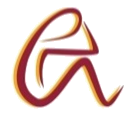 ◄ Agosto	Septiembre 2022	Octubre ►Lu.	Ma.	Mi.	Ju.	Vi.	Sá.	Do.1	2	3	45	6	7	8	9	10	1112	13	14	15	16	17	1819	20	21	22	23	24	2526	27	28	29	30◄ Septiembre	Octubre 2022	Noviembre ►Lu.	Ma.	Mi.	Ju.	Vi.	Sá.	Do.1	23	4	5	6	7	8	910	11	12	13	14	15	1617	18	19	20	21	22	2324	25	26	27	28	29	3031◄ Octubre	Noviembre 2022	Diciembre ►Lu.	Ma.	Mi.	Ju.	Vi.	Sá.	Do.1	2	3	4	5	67	8	9	10	11	12	1314	15	16	17	18	19	2021	22	23	24	25	26	2728	29	30◄ Noviembre	Diciembre 2022	Enero ►Lu.	Ma.	Mi.	Ju.	Vi.	Sá.	Do.1	2	3 Día de Navarra	45	6	7	8	9	10	1112	13	14	15	16	17	1819	20	21	22	23	24	2526	27	28	29	30	31NOTA: DEL 9 AL 27 DE FEBRERO RESERVADO SOLO PARA 1ª EVALUACIÓN OFICIAL (NO SE DEBERÁ INCLUIR NINGÚN TIPO DE ACTIVIDAD PARA EVALUACIONES POR CURSO)◄ Enero	Febrero 2023	Marzo ►Lu.	Ma.	Mi.	Ju.	Vi.	Sá.	Do.1	2	3	4	56	7	8	9	10	11	1213	14	15	16	17	18	1920	21	22	23	24	25	2627	28◄ Febrero	Marzo 2023	Abril ►Lu.	Ma.	Mi.	Ju.	Vi.	Sá.	Do.1	2	3	4	56	7	8	9	10	11	1213	14	15	16	17	18	1920	21	22	23	24	25	2627	28	29	30	31◄ Abril	Mayo 2023	Junio ►Lu.	Ma.	Mi.	Ju.	Vi.	Sá.	Do.1	2	3	4	5	6	78	9	10	11	12	13	1415	16	17	18	19	20	2122	23	24	25	26	27	2829	30	31NOTA: DEL 29 DE MAYO AL 16 DE JUNIO RESERVADO SOLO PARA EVALUACIÓN OFICIAL (NO SE DEBERÁ INCLUIR NINGÚN TIPO DE ACTIVIDAD PARA EVALUACIONES POR CURSO)◄ Mayo	Junio 2023	Julio ►Lu.	Ma.	Mi.	Ju.	Vi.	Sá.	Do.1	2	3	45	6	7	8	9	10	1112	13	14	15	16	17	1819	20	21	22	23	24	2526	27	28	29	30NOTA: DEL 29 DE MAYO AL 16 DE JUNIO RESERVADO SOLO PARA EVALUACIÓN OFICIAL (NO SE DEBERÁ INCLUIR NINGÚN TIPO DE ACTIVIDAD PARA EVALUACIONES POR CURSO)NOTA: DEL 3 AL 21 DE JULIO RESERVADO SOLO PARA EVALUACIÓN OFICIAL (NO SE DEBERÁ INCLUIR NINGÚN TIPO DE ACTIVIDAD PARA EVALUACIONES POR CURSO)Escuela Politécnica SuperiorMECANISMOS DE COORDINACIÓN  DE LAS TITULACIONES IMPARTIDAS EN LAESCUELA POLITÉCNICA SUPERIOR ANEXOSSeptiembre 2022Escuela Politécnica SuperiorMECANISMOS DE COORDINACIÓN  DE LAS TITULACIONES IMPARTIDAS EN LAESCUELA POLITÉCNICA SUPERIOR ANEXOSPágina 1 de 10Escuela Politécnica SuperiorMECANISMOS DE COORDINACIÓN  DE LAS TITULACIONES IMPARTIDAS EN LAESCUELA POLITÉCNICA SUPERIOR ANEXOSSeptiembre 2022Escuela Politécnica SuperiorMECANISMOS DE COORDINACIÓN  DE LAS TITULACIONES IMPARTIDAS EN LAESCUELA POLITÉCNICA SUPERIOR ANEXOSPágina 1 de 10Escuela Politécnica SuperiorMECANISMOS DE COORDINACIÓN  DE LAS TITULACIONES IMPARTIDAS EN LAESCUELA POLITÉCNICA SUPERIOR ANEXOSSeptiembre 2022Escuela Politécnica SuperiorMECANISMOS DE COORDINACIÓN  DE LAS TITULACIONES IMPARTIDAS EN LAESCUELA POLITÉCNICA SUPERIOR ANEXOSPágina 1 de 10Escuela Politécnica SuperiorMECANISMOS DE COORDINACIÓN  DE LAS TITULACIONES IMPARTIDAS EN LAESCUELA POLITÉCNICA SUPERIOR ANEXOSSeptiembre 2022Escuela Politécnica SuperiorMECANISMOS DE COORDINACIÓN  DE LAS TITULACIONES IMPARTIDAS EN LAESCUELA POLITÉCNICA SUPERIOR ANEXOSPágina 1 de 10◄ DiciembreEnero 2023Febrero ►Lu.Ma.Mi.Ju.Vi.Sá.Do.Escuela Politécnica SuperiorEscuela Politécnica SuperiorMECANISMOS DE COORDINACIÓN  DE LAS TITULACIONES IMPARTIDAS EN LAESCUELA POLITÉCNICA SUPERIOR ANEXOSMECANISMOS DE COORDINACIÓN  DE LAS TITULACIONES IMPARTIDAS EN LAESCUELA POLITÉCNICA SUPERIOR ANEXOSMECANISMOS DE COORDINACIÓN  DE LAS TITULACIONES IMPARTIDAS EN LAESCUELA POLITÉCNICA SUPERIOR ANEXOSMECANISMOS DE COORDINACIÓN  DE LAS TITULACIONES IMPARTIDAS EN LAESCUELA POLITÉCNICA SUPERIOR ANEXOSMECANISMOS DE COORDINACIÓN  DE LAS TITULACIONES IMPARTIDAS EN LAESCUELA POLITÉCNICA SUPERIOR ANEXOSSeptiembre 2022Septiembre 2022Escuela Politécnica SuperiorEscuela Politécnica SuperiorMECANISMOS DE COORDINACIÓN  DE LAS TITULACIONES IMPARTIDAS EN LAESCUELA POLITÉCNICA SUPERIOR ANEXOSMECANISMOS DE COORDINACIÓN  DE LAS TITULACIONES IMPARTIDAS EN LAESCUELA POLITÉCNICA SUPERIOR ANEXOSMECANISMOS DE COORDINACIÓN  DE LAS TITULACIONES IMPARTIDAS EN LAESCUELA POLITÉCNICA SUPERIOR ANEXOSMECANISMOS DE COORDINACIÓN  DE LAS TITULACIONES IMPARTIDAS EN LAESCUELA POLITÉCNICA SUPERIOR ANEXOSMECANISMOS DE COORDINACIÓN  DE LAS TITULACIONES IMPARTIDAS EN LAESCUELA POLITÉCNICA SUPERIOR ANEXOSPágina 1 de 10Página 1 de 10◄ Diciembre	Enero 2023	Febrero ►◄ Diciembre	Enero 2023	Febrero ►◄ Diciembre	Enero 2023	Febrero ►◄ Diciembre	Enero 2023	Febrero ►◄ Diciembre	Enero 2023	Febrero ►◄ Diciembre	Enero 2023	Febrero ►◄ Diciembre	Enero 2023	Febrero ►◄ Diciembre	Enero 2023	Febrero ►◄ Diciembre	Enero 2023	Febrero ►◄ Diciembre	Enero 2023	Febrero ►◄ Diciembre	Enero 2023	Febrero ►Lu.Lu.Ma.Ma.Mi.Ju.Vi.Sá.Sá.Do.Do.1122334567788991010111213141415151616171718192021212222232324242526272828292930303131Escuela Politécnica SuperiorMECANISMOS DE COORDINACIÓN  DE LAS TITULACIONES IMPARTIDAS EN LAESCUELA POLITÉCNICA SUPERIOR ANEXOSSeptiembre 2022Escuela Politécnica SuperiorMECANISMOS DE COORDINACIÓN  DE LAS TITULACIONES IMPARTIDAS EN LAESCUELA POLITÉCNICA SUPERIOR ANEXOSPágina 1 de 10Escuela Politécnica SuperiorMECANISMOS DE COORDINACIÓN  DE LAS TITULACIONES IMPARTIDAS EN LAESCUELA POLITÉCNICA SUPERIOR ANEXOSSeptiembre 2022Escuela Politécnica SuperiorMECANISMOS DE COORDINACIÓN  DE LAS TITULACIONES IMPARTIDAS EN LAESCUELA POLITÉCNICA SUPERIOR ANEXOSPágina 1 de 10Escuela Politécnica SuperiorMECANISMOS DE COORDINACIÓN  DE LAS TITULACIONES IMPARTIDAS EN LAESCUELA POLITÉCNICA SUPERIOR ANEXOSSeptiembre 2022Escuela Politécnica SuperiorMECANISMOS DE COORDINACIÓN  DE LAS TITULACIONES IMPARTIDAS EN LAESCUELA POLITÉCNICA SUPERIOR ANEXOSPágina 1 de 10◄ MarzoAbril 2023Mayo ►Lu.Ma.Mi.Ju.Vi.Sá.Do.123456789101112131415161718192021222324252627282930Escuela Politécnica SuperiorMECANISMOS DE COORDINACIÓN  DE LAS TITULACIONES IMPARTIDAS EN LAESCUELA POLITÉCNICA SUPERIOR ANEXOSSeptiembre 2022Escuela Politécnica SuperiorMECANISMOS DE COORDINACIÓN  DE LAS TITULACIONES IMPARTIDAS EN LAESCUELA POLITÉCNICA SUPERIOR ANEXOSPágina 1 de 10Escuela Politécnica SuperiorMECANISMOS DE COORDINACIÓN  DE LAS TITULACIONES IMPARTIDAS EN LAESCUELA POLITÉCNICA SUPERIOR ANEXOSSeptiembre 2022Escuela Politécnica SuperiorMECANISMOS DE COORDINACIÓN  DE LAS TITULACIONES IMPARTIDAS EN LAESCUELA POLITÉCNICA SUPERIOR ANEXOSPágina 1 de 10Escuela Politécnica SuperiorMECANISMOS DE COORDINACIÓN  DE LAS TITULACIONES IMPARTIDAS EN LAESCUELA POLITÉCNICA SUPERIOR ANEXOSSeptiembre 2022Escuela Politécnica SuperiorMECANISMOS DE COORDINACIÓN  DE LAS TITULACIONES IMPARTIDAS EN LAESCUELA POLITÉCNICA SUPERIOR ANEXOSPágina 1 de 10◄ JunioJulio 2023Agosto ►Lu.Ma.Mi.Ju.Vi.Sá.Do.12345678910111213141516171819202122232425262728293031